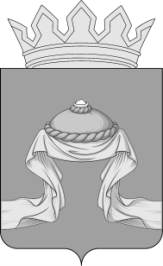 Администрация Назаровского районаКрасноярского краяПОСТАНОВЛЕНИЕ«07» 04 2021                                    г. Назарово                                       № 105-пО внесении изменений в постановление администрации  Назаровского района от 23.03.2020 № 96-п «О межведомственной комиссии администрации Назаровского района по вопросам признания помещения жилым помещением, жилого помещения непригодным для проживания                                 и многоквартирного дома аварийным и подлежащим сносу или реконструкции, садового дома жилым домом и жилого дома садовым домом» В связи с приведением в соответствие с действующим законодательством Российской Федерации, в соответствии со статьями 15, 32 Жилищного кодекса Российской Федерации, на основании Федерального закона от 06.10.2003 № 131-ФЗ «Об общих принципах организации местного самоуправления в Российской Федерации», Постановлением Правительства Российской Федерации от 28.01.2006 № 47 «Об утверждении положения                  о признании помещения жилым помещением, жилого помещения непригодным для проживания, многоквартирного дома аварийным                          и подлежащим сносу или реконструкции, садового дома жилым домом                        и жилого дома садовым домом», руководствуясь Уставом муниципального образования Назаровский муниципальный район Красноярского края, ПОСТАНОВЛЯЮ:1. Внести в постановление администрации Назаровского района                          от 23.03.2020 № 96-п «О межведомственной комиссии администрации Назаровского района по вопросам признания помещения жилым помещением, жилого помещения непригодным для проживания                                  и многоквартирного дома аварийным и подлежащим сносу                                                 или реконструкции, садового дома жилым домом и жилого дома садовым домом» следующие изменения:1.1. Абзац 2 пункта 1.7 постановления изложить в новой редакции:«Председателем Комиссии назначается заместитель главы района                    по сельскому хозяйству и земельным отношениям.»;1.2. Подпункт 3.2.1 пункта 3.1. раздела 3 постановления изложить                    в новой редакции:«3.2.1. Прием и рассмотрение поступившего заявления, или заключения органа государственного надзора (контроля), или заключения экспертизы жилого помещения, предусмотренных абзацем первым пункта 42 Постановления № 47, в течение 30 календарных дней с даты регистрации,                      а сводного перечня объектов (жилых помещений) или поступившего заявления собственника, правообладателя или нанимателя жилого помещения, которое получило повреждения в результате чрезвычайной ситуации и при этом не включено в сводный перечень объектов (жилых помещений), предусмотренные пунктом 42 Постановления № 47, - в течение 20 календарных дней с даты регистрации.»;1.3. Пункт 6.5. раздела 6 постановления изложить в новой редакции:«6.5. Проведение оценки соответствия помещения установленным                                в Постановлении № 47 требованиям на основании заявления собственника помещения, федерального органа исполнительной власти, осуществляющего полномочия собственника в отношении оцениваемого имущества, правообладателя или гражданина (нанимателя), либо на основании заключения органов государственного надзора (контроля) по вопросам, отнесенным к их компетенции, либо на основании заключения экспертизы жилого помещения, проведенной в соответствии с постановлением Правительства Российской Федерации от 21 августа 2019 г. № 1082                         «Об утверждении Правил проведения экспертизы жилого помещения, которому причинен ущерб, подлежащий возмещению в рамках программы организации возмещения ущерба, причиненного расположенным на территориях субъектов Российской Федерации жилым помещениям граждан, с использованием механизма добровольного страхования, методики определения размера ущерба, подлежащего возмещению в рамках программы организации возмещения ущерба, причиненного расположенным на территориях субъектов Российской Федерации жилым помещениям граждан, с использованием механизма добровольного страхования за счет страхового возмещения и помощи, предоставляемой за счет средств бюджетов бюджетной системы Российской Федерации, и о внесении изменений в Положение о признании помещения жилым помещением, жилого помещения непригодным для проживания, многоквартирного дома аварийным и подлежащим сносу или реконструкции, садового дома жилым домом и жилого дома садовым домом», либо на основании сформированного и утвержденного уполномоченным органом исполнительной власти Красноярского края на основании сведений из Единого государственного реестра недвижимости, полученных с использованием единой системы межведомственного электронного взаимодействия и подключаемых к ней региональных систем межведомственного электронного взаимодействия, сводного перечня объектов (жилых помещений), находящихся в границах зоны чрезвычайной ситуации (далее - сводный перечень объектов (жилых помещений) и принимает решения (в виде заключения) в течение 30 календарных дней с даты регистрации поступившего заявления, или заключение органа государственного надзора (контроля), или заключение экспертизы жилого помещения, а сводного перечня объектов (жилых помещений) или поступившего заявления собственника, правообладателя или нанимателя жилого помещения, которое получило повреждения                          в результате чрезвычайной ситуации и при этом не включено в сводный перечень объектов (жилых помещений), предусмотренные пунктом 42 Постановления № 47, - в течение 20 календарных дней с даты регистрации и принимает решение (в виде заключения), либо решение о проведении дополнительного обследования оцениваемого помещения.».1.4. Приложение 2 к постановлению изложить в новой редакции согласно приложению к настоящему постановлению.2. Отделу организационной работы и документационного обеспечения администрации Назаровского района (Любавина) разместить постановление на официальном сайте муниципального образования Назаровский район Красноярского края в информационно-телекоммуникационной сети «Интернет».3. Контроль за выполнением постановления возложить  на  заместителяглавы района по сельскому хозяйству и земельным отношениям (Алеевский).4. Постановление вступает в силу в день, следующий за днём              его официального опубликования в газете «Советское Причулымье».Глава района		          						   Г.В. АмпилоговаПриложение к постановлению администрацииНазаровского районаот «07» 04 2021 № 105-п Приложение 2к постановлению администрацииНазаровского районаот 23.03.2020 №  96-пСоставмежведомственной комиссии администрации Назаровского района                         по вопросам признания помещения жилым помещением, жилого помещения непригодным для проживания и многоквартирного дома аварийным                          и подлежащим сносу или реконструкции, садового дома жилым домом                       и жилого дома садовым домомАлеевский Юрий Александрович - заместитель главы района по сельскому хозяйству и земельным отношениям, председатель комиссии;Дедюхина Любовь Васильевна- заместитель главы района по социальным вопросам, заместитель председателя комиссии;Каверзина Александра Александровна- главный специалист по вопросам архитектуры и градостроительной деятельности отдела градостроительства                и имущественных отношений администрации Назаровского района, секретарь комиссии.Члены комиссии:Члены комиссии:Члены комиссии:Абраменко Сергей Михайлович- начальник отдела по правовым вопросам администрации Назаровского района;Бережная Светлана Анатольевна- начальник Назаровского отдела Управления государственной регистрации, кадастра и картографии по Красноярскому краю (по согласованию);Крицкий Александр Иванович                        - начальник Муниципального казенногоучреждения служба «Заказчик» Назаровского района (по согласованию);Коробицын Дмитрий Валерьевич- начальник ОНД и ПР по г. Назарово иНазаровскому району УНД и ПР ГУ МЧС России по Красноярскому краю                              (по согласованию);Леганова Любовь Николаевна- начальник отдела градостроительства             и имущественных отношений администрации Назаровского района; Михайлюков Егор Сергеевич- главный специалист по вопросамбезопасности района, гражданской обороне, чрезвычайным ситуациями пожарной безопасности администрации Назаровского района;Орлянская Наталья Евгеньевна- начальник Восточно-Сибирскогофилиала АО «Ростехинвентаризация - Федеральное БТИ» (по согласованию);Сидорова Виктория Игоревна- ведущий специалист по вопросам ЖКХи муниципальному жилищному контролю администрации Назаровского района;Шевелева Алена Владимировна- начальник территориального отделаУправления Федеральной службы по надзору в сфере защиты прав потребителей и благополучия человека               по Красноярскому краю в г. Ачинске – главный государственный врач по                 г. Ачинску, г. Боготолу, г. Назарово, Ачинскому, Боготольскому, Большеулуйскому, Бирилюсскому, Козульскому, Назаровскому и Тюхтетскому районам (по согласованию).